Antioxidants are healthy!Antioxidants are good for us because they can kill free radicals before they attack our healthy cellsSome examples of foods high in antioxidants include:BlueberriesRaspberriesPurple/red grapesDark chocolate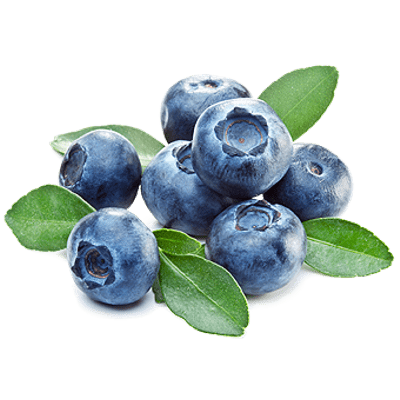 KaleBeansBeetsArtichokesNuts